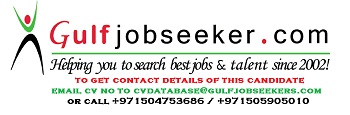 Gulfjobseeker.com CV No: 1459752ObjectiveTo be an important part of a professionally managed team, contribute my technical expertise in the business and to learn and grow with the organization.EXPERIENCE COMPANY         All process on Renaissance creations,Understanding the whole process of Renaissance identification of problems involved and implementation of feasible solutions.CETHAR INDUSTRIES LIMITED                           TIRUPURMERCHANDISER (March 2008-OCT 2009)MEREENA CREATIONS UNIT 5            BANGALOREQUALITY CONTROLAR GUIDLINE IN PORUDUCTION AND QUALITYEducationPersonal informationInterests and activitiesDATA ENTERY(2010-2013)EURO TROUSERS Mfg .Co.(FZC)           SHARJAH UAEFINISHING INCHARGE (DATA ENTERY)    STOREKEEPER (STILL DOING)Bachelor of   science  in  Fashion & Apparel Design Technology           (Kannur University, Kannur 2008)Plus two (commerce)           (Higher Secondary Board, Kerala , 2005)SSLC           (Board of Public Examination, Kerala 2003) Age & date of birth     :         ,06:01:1987Marital status              :        MarriedGender                       :          MaleNationality                  :          Indian Religion                     :          ChristianMother tongue            :          Malayalam     Interested in jobs involving team work.      Ideation in advertisements     Computers , Management Concepts, Music & GamesAreas of proficiencyOffice automation tools like MS Office, graphic design softwares like Adobe  Photoshop, PageMaker & Corel Draw, etc. Languages like .INTERNET, HTML.Working knowledge of AutoCAD and Lectra Systems.Making advanced interactive business presentations.LanguagesKannada, English, Tamil ,Malayalam and Hindi     